Средняя школа № 13Открытый урок по математике в 5 «А» классе на тему: Действия с обыкновенными дробями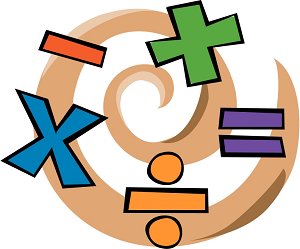 Провела: Тышибаева Н.Ш.Астана 2012 год.Проект урокаТышибаева Нуржамал Шахмановна,учитель математики средняя школа №13 г.АстаныПредмет: МатематикаКласс:  5 «аТема: Действия с обыкновенными дробями Цель урока:1) обобщить и систематизировать знания об обыкновенных дробях,закрепить и усовершенствовать навыки действий с обыкновенными дробями;2) воспитывать внимательность, активность, самостоятельность, ответственность; умения работать в коллективе3) прививать интерес к изучению предмета;4) развивать навыки самоконтроля и самооценки достигнутых знаний и уменийТип урока: Урок повторения, обобщения и систематизации знаний.Вид урока: Урок – путешествие по станциям.Оборудование: интерактивная доска ,карточки с задачами.Ход урока1.Организационный момент. Приветствие. Вспомним что такое дробь, как складывать и вычитать дроби с одинаковыми знаменателями и закрепим умения и навыки решения текстовых задач. Но сначала помогите мне вернуть в текст сбежавшие слова. Каждый может за версту Видеть дробную черту. Над чертой – числитель, знайте, Под чертою – знаменатель. Дробь такую, непременно, Надо звать – обыкновенной. 2. Станция “Устная” А)     Б) В)  Г) Д) 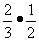 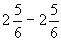 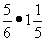 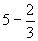 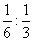 Е) Ж)  З)  И) К) 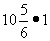 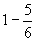 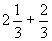 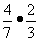 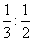 3 станция. «Вопрос – ответ»1. Как называется деление числителя и знаменателя на одно и то же число.(Сокращение дробей)2. Как называется элемент дроби, стоящий над чертой, под чертой.(Числитель, знаменатель)3. Каким действием можно заменить дробную черту.(Знаком деления)4. Для того чтобы сложить дроби с разными знаменателями нужно…5. Для  того чтобы вычесть дроби с разными знаменателями нужно….6. Какие числа называются взаимно обратными.7. Как умножить  обыкновенные дроби?8. Как перемножить смешанные числа?9. Какая дробь называется правильной.10. Расскажите правило деления смешанных чисел.4 станция. «Третий лишний»Выбери лишнее, объясни почему.1. ;  лишняя 8/3 т.к она неправильная2.  лишняя 1/3 т.к она несократима.3.  лишняя 1/9 т.к 5/9 и 9/5 взаимообратные 4.  лишняя 1/5 т.к 25/100 и ¼ это равные дроби5 станция «Историческая»Дроби в Древнем Египте.Египтяне писали на папирусах, т.е. на свитках, изготовленных из стеблей растений. Благодаря им, мы сейчас знаем, как изображались дроби в древности.В Древнем Китае вместо черты использовали точкуПервым дробную черту ввел итальянский ученый Леонардо Фибоначчи.На Руси дроби называли долями, позднее ломаными числами. В старых руководствах находим следующие названия дробей.полтина треть седьмина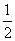 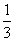 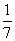 четь полтреть десятина и др.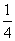 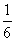 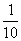 Славянская нумерация в России использовалась до XIX века.6.Станция « Ты мне – я тебе»На доске записаны примеры. Среди них есть верные, есть неверные. Ваша задача – с помощью символов нарисовать диаграмму по следующему правилу: если пример верный   ^     , если неверный -  . В результате у вас должна получиться определенная геометрическая фигура. Приступим к выполнению задания.На выполнение задания отводится 5 минут.1 Вариант1).5 + 4= 9                          2).7 * 3  = 23   3). 4).  *  =  3          5). =4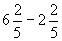 2 Вариант1).      2). 3). 5 *  =   4). 5) 6 + 4  = 10Поменяйтесь тетрадями с соседом и сверьте свои ответы с верным ответом на доске: 1вариант  -^^-^               2 Вариант : ^^-^-Критерии выставления оценок:      За все  правильные ответы – « 5 »,      одна ошибка             -  « 4 »,      две ошибки              -   « 3 »,     более двух ошибок  -  «  2 ».7. Станция « Задача»№636№6378.Станция «Итоговая»Сегодня на уроке мы повторили все действия с обыкновенными дробями. Скажите, что вам запомнилось и понравилось на сегодняшнем уроке? Узнали ли вы для себя что-то новое? Какие трудности и при выполнении каких заданий вы испытывали? Посещение каких станций запомнилось вам больше всего?Домашнее задание: №633(1,3)634(2,4)Заключительное слово учителя: Вот и закончилось наше путешествие. Я надеюсь, что сегодняшний урок был для вас интересен и поучителен. А закончить урок я хотела бы словами великого писателя Л.Н.Толстого."Человек подобен дроби: в знаменателе – то, что он о себе думает, в числителе – то, что он есть на самом деле. Чем больше знаменатель, тем меньше дробь".